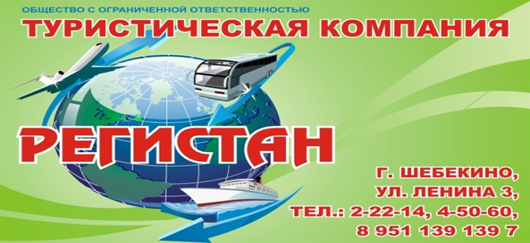 Номер в едином Федеральном Реестре туроператоров РТО  010460Гостевой дом "Pink  House" п. КоктебельСТОИМОСТЬ ЗА ЗАЕЗД С 1 ЧЕЛОВЕКА: В стоимость входит: Проезд на комфортабельном автобусе, проживание в номерах выбранной категории, сопровождение, страховка от несчастного случая на время проездаЕсли приобретается отдельный проезд:  Взрослые -8000 руб., дети до 10 лет - 7500 руб.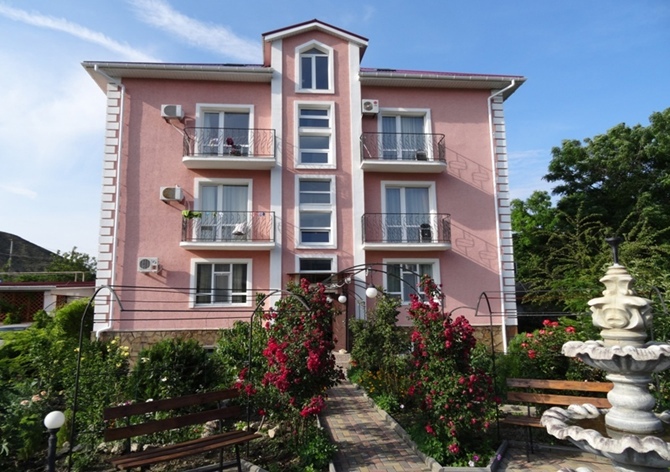 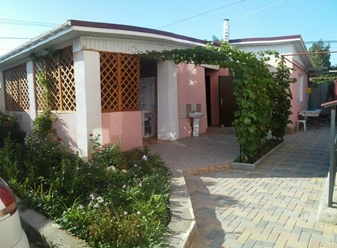 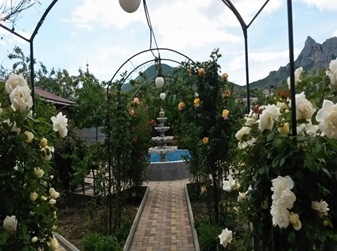 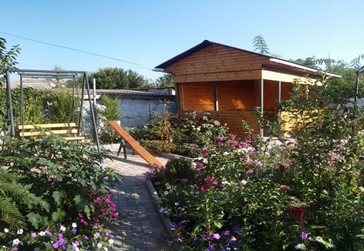 2-х местный номер на втором и третьем этаже со всеми удобствами. В номерах имеется кондиционер, TV, Wi-Fi, холодильник, необходимая посуда. Мебель новая, кровати (спальное место 0.9 х 2.00) на ламелиях с ортопедическими матрасами. Номер с балконом.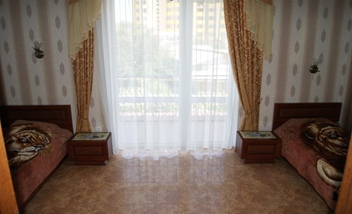 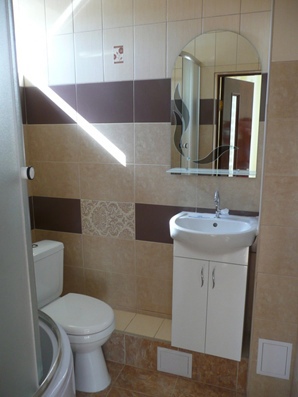     2-х местный номер + доп. кровать на мансардовом этаже со всеми удобствами. В номерах имеется кондиционер, TV, Wi-Fi, необходимая посуда. Мебель новая, кровати раздельные. Есть дополнительное спальное место.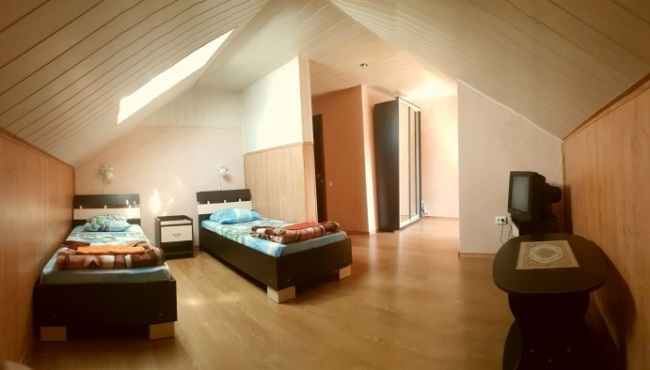 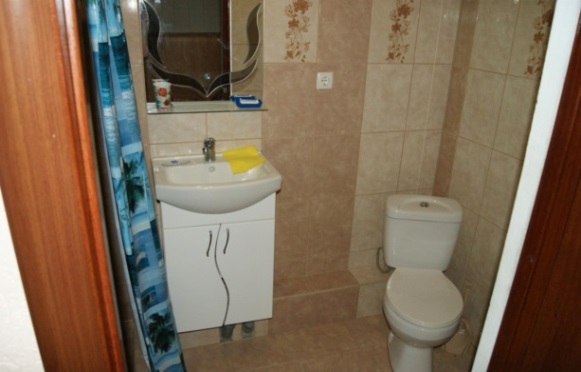 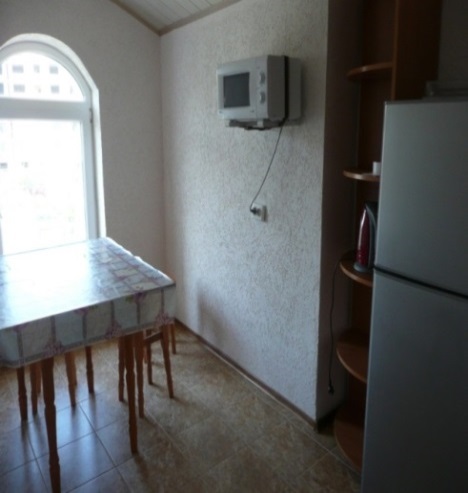 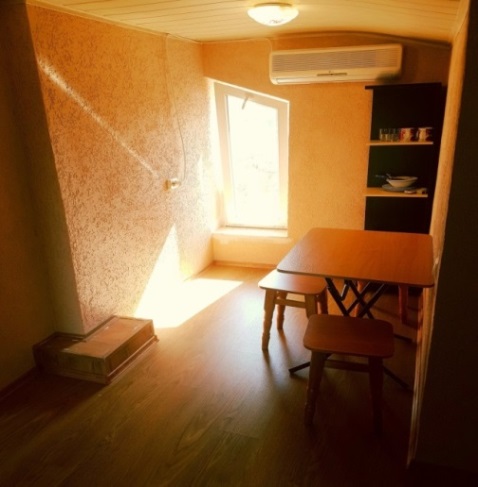 3-х местный номер стандарт(20 м. кв.) на втором или третьем этаже со всеми удобствами. В номерах имеется кондиционер, холодильник, TV, необходимая посуда. Мебель новая, встроенный шкаф, двухспальная кровать с ортопедическим матрасом + диван-кровать. Номер видовой с балконом.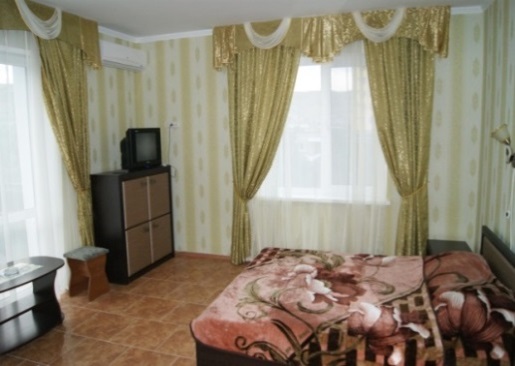 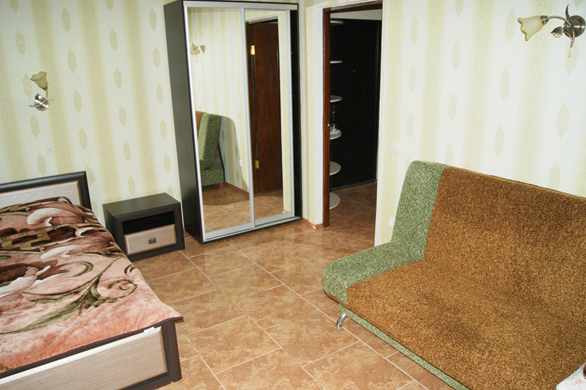 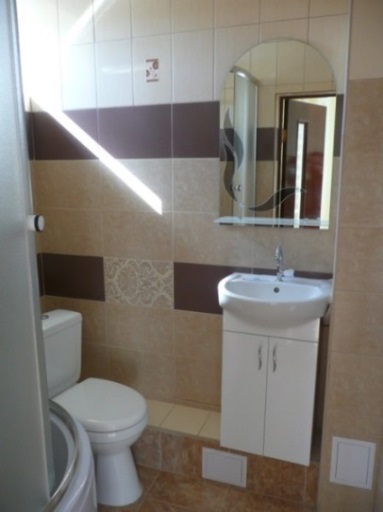 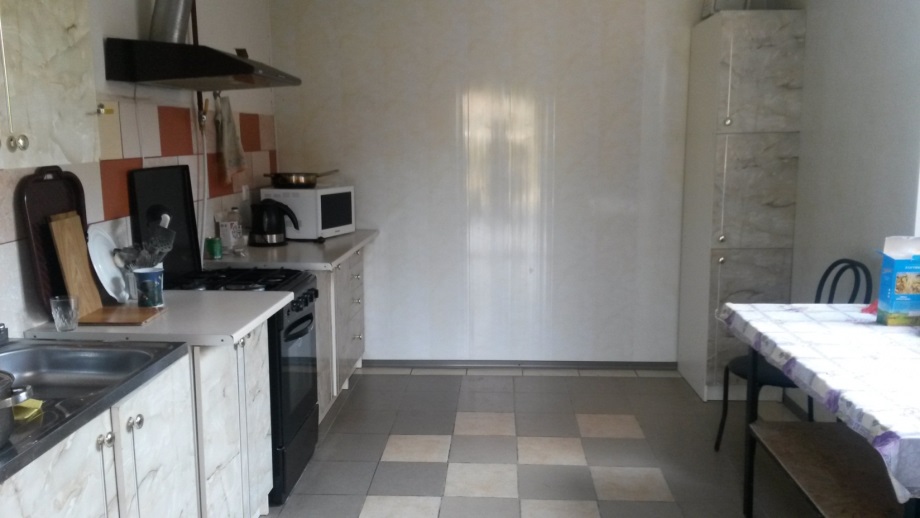 4-х местный номер стандарт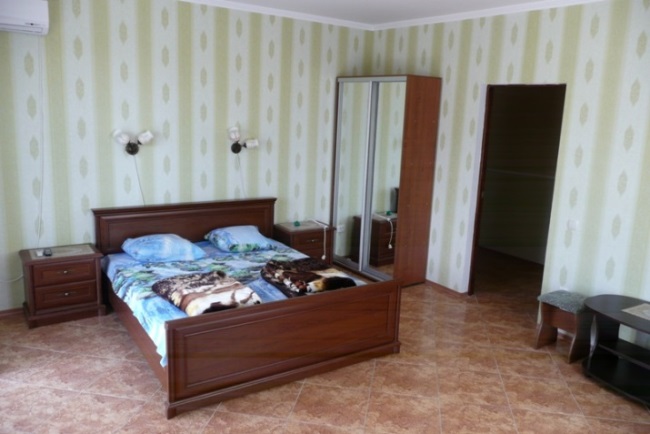 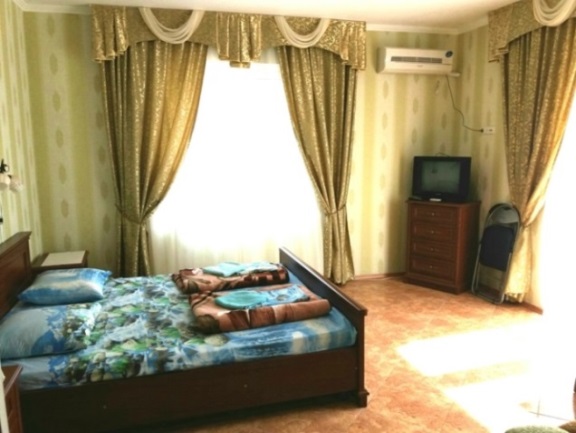 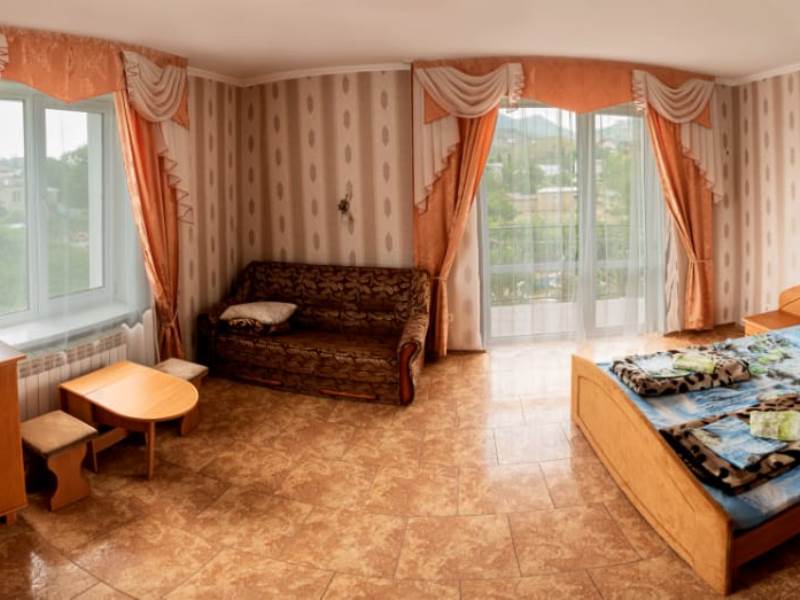 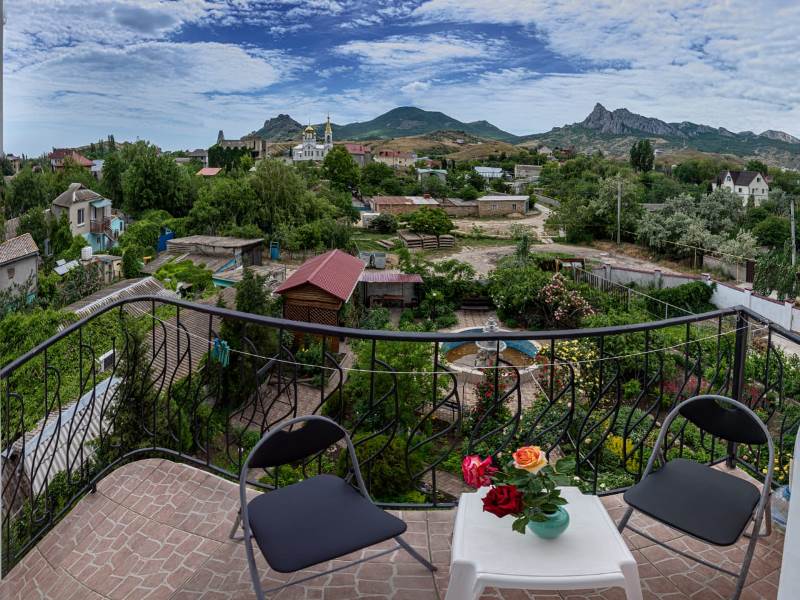 РАССТОЯНИЯ:- набережная - 8 минут- центр - 3 минуты- центр развлечений - 8 минут- аквапарк - 20 минут- рынок - 5 минут- магазин продукты - 2 минуты- остановка маршрутки - 5 минут- аптека - 5 минутПИТАНИЕ: общая кухня    ПЛЯЖ: галечный 10 минут до моряК Вашим услугам: стиральная машинка, Wi-Fi интернет, мангал, детская площадка, зеленый двор,Беседка, гладильная + утюг, СВЧ, спутниковое ТВДЕТИ: До 4 лет без  предоставления отдельного места, оплата за проезд 6500 рублей + ком. сборы.График выездов2-х мест. мансардадоп. место2-х мест. стандарт3-х мест. стандарт4-х мест. стандарт2- х комнатный11.06 – 20.06.202414200132001480014500139001470018.06 – 27.06.202414200132001480014500139001470025.06 – 04.07.202414500132001540014900146001520002.07 – 11.07.202415200132001660015300152001630009.07 – 18.07.202415500132001690015900156001690016.07 – 25.07.202415900132001760016200159001690023.07 – 01.08.202415900132001760016200159001690030.07 – 08.08.202415900132001760016200159001690006.08 – 15.08.202415900132001760016200159001690013.08 – 22.08.202415900132001760016200159001690020.08 – 29.08.202415500132001690015700156001660027.08 – 05.09.202415200132001650015300147001610003.09 – 12.09.2024152001320016500153001470016100